ОБЩИЕ СВЕДЕНИЯ Учебная дисциплина «Аддитивные технологии в легкой промышленности» изучается в пятом семестре.Курсовая работа/курсовой проект – не предусмотрены.Форма промежуточной аттестации: зачетМесто учебной дисциплины в структуре ОПОПУчебная дисциплина «Аддитивные технологии в легкой промышленности» является факультативной дисциплиной.Основой для освоения дисциплины являются результаты обучения по предшествующим дисциплинам:Конструирование швейных изделий;Технология швейных изделий;Метрологическое обеспечение швейного производства;Архитектоника объемных форм;Основы прикладной антропологии и биомеханики;Материаловедение.Результаты обучения по учебной дисциплине, используются при изучении следующих дисциплин и прохождения практик:Конструкторско-технологическая подготовка швейного производства;Материалы для швейных изделий и конфекционирование;Проектирование швейных изделий в САПР;Технологические процессы изготовления одежды;Макетирование;Представление и продвижение промышленных коллекций в индустрии моды;Производственная практика. Технологическая  (конструкторско-технологическая) практика;Производственная практика. Научно-исследовательская работа.Результаты освоения учебной дисциплины в дальнейшем будут использованы при прохождении производственной практики и выполнении выпускной квалификационной работы.ЦЕЛИ И ПЛАНИРУЕМЫЕ РЕЗУЛЬТАТЫ ОБУЧЕНИЯ ПО ДИСЦИПЛИНЕЦелями изучения дисциплины «Аддитивные технологии в легкой промышленности» является:изучение особенностей построения и организации производственного процесса методами аддитивного производства;изучение принципов работы технологического оборудования, применяемого в аддитивных технологиях;формирование знаний о подходах, реализуемых для автоматизации аддитивного производства;изучение основных этапов жизненного цикла изделий легкой промышленности, получаемых методом 3D-печати;приобретение навыков сравнительной оценки эффективности технологического оборудования, применяемого для реализации технологии 3D-печати, для заданных условий эксплуатации;формирование навыков научно-теоретического подхода к решению задач профессиональной направленности и практического их использования в дальнейшей профессиональной деятельности;формирование у обучающихся компетенций, установленных образовательной программой в соответствии с ФГОС ВО по данной дисциплине; Результатом обучения по учебной дисциплине является овладение обучающимися знаниями, умениями, навыками и опытом деятельности, характеризующими процесс формирования компетенций и обеспечивающими достижение планируемых результатов освоения учебной дисциплины.Формируемые компетенции, индикаторы достижения компетенций, соотнесённые с планируемыми результатами обучения по дисциплине:СТРУКТУРА И СОДЕРЖАНИЕ УЧЕБНОЙ ДИСЦИПЛИНЫ/МОДУЛЯОбщая трудоёмкость учебной дисциплины по учебному плану составляет:Структура учебной дисциплины для обучающихся по видам занятий (очная форма обучения)Структура учебной дисциплины для обучающихся по разделам и темам дисциплины: (очная форма обучения)Краткое содержание учебной дисциплиныОрганизация самостоятельной работы обучающихсяСамостоятельная работа студента – обязательная часть образовательного процесса, направленная на развитие готовности к профессиональному и личностному самообразованию, на проектирование дальнейшего образовательного маршрута и профессиональной карьеры.Самостоятельная работа обучающихся по дисциплине организована как совокупность аудиторных и внеаудиторных занятий и работ, обеспечивающих успешное освоение дисциплины. Аудиторная самостоятельная работа обучающихся по дисциплине выполняется на учебных занятиях под руководством преподавателя и по его заданию. Аудиторная самостоятельная работа обучающихся входит в общий объем времени, отведенного учебным планом на аудиторную работу, и регламентируется расписанием учебных занятий. Внеаудиторная самостоятельная работа обучающихся – планируемая учебная, научно-исследовательская, практическая работа обучающихся, выполняемая во внеаудиторное время по заданию и при методическом руководстве преподавателя, но без его непосредственного участия, расписанием учебных занятий не регламентируется.Внеаудиторная самостоятельная работа обучающихся включает в себя:подготовку к лекциям, лабораторным занятиям и экзамену;изучение учебных пособий;изучение теоретического и практического материала по рекомендованным             источникам;выполнение индивидуальных заданий;подготовка к промежуточной аттестации в течение семестра;Самостоятельная работа обучающихся с участием преподавателя в форме иной контактной работы предусматривает групповую и индивидуальную работу с обучающимися и включает в себя:проведение индивидуальных и групповых консультаций по отдельным темам/разделам дисциплины;проведение консультаций перед экзаменом по необходимости.Перечень разделов/тем/, полностью или частично отнесенных на самостоятельное изучение с последующим контролем:Применение электронного обучения, дистанционных образовательных технологийРеализация программы учебной дисциплины с применением электронного обучения и дистанционных образовательных технологий регламентируется действующими локальными актами университета.Учебная деятельность частично проводится на онлайн-платформе за счет применения учебно-методических электронных образовательных ресурсов:РЕЗУЛЬТАТЫ ОБУЧЕНИЯ ПО ДИСЦИПЛИНЕ, КРИТЕРИИ ОЦЕНКИ УРОВНЯ СФОРМИРОВАННОСТИ КОМПЕТЕНЦИЙ, СИСТЕМА И ШКАЛА ОЦЕНИВАНИЯСоотнесение планируемых результатов обучения с уровнями сформированности компетенций.ОЦЕНОЧНЫЕ СРЕДСТВА ДЛЯ ТЕКУЩЕГО КОНТРОЛЯ УСПЕВАЕМОСТИ И ПРОМЕЖУТОЧНОЙ АТТЕСТАЦИИ, ВКЛЮЧАЯ САМОСТОЯТЕЛЬНУЮ РАБОТУ ОБУЧАЮЩИХСЯПри проведении контроля самостоятельной работы обучающихся, текущего контроля и промежуточной аттестации по учебной дисциплине Аддитивные технологии в легкой промышленности проверяется уровень сформированности у обучающихся компетенций и запланированных результатов обучения по дисциплине, указанных в разделе 2 настоящей программы.Формы текущего контроля успеваемости, примеры типовых заданий:Критерии, шкалы оценивания текущего контроля успеваемости:Промежуточная аттестация:Критерии, шкалы оценивания промежуточной аттестации учебной дисциплины:Система оценивания результатов текущего контроля и промежуточной аттестации.Оценка по дисциплине выставляется обучающемуся с учётом результатов текущей и промежуточной аттестации.ОБРАЗОВАТЕЛЬНЫЕ ТЕХНОЛОГИИРеализация программы предусматривает использование в процессе обучения следующих образовательных технологий:проблемная лекция;проведение интерактивных лекций;групповых дискуссий;преподавание дисциплин в форме курсов, составленных на основе результатов научных исследований;поиск и обработка информации с использованием сети Интернет;дистанционные образовательные технологии;применение электронного обучения;просмотр учебных фильмов с их последующим анализом;использование на лекционных занятиях видеоматериалов и наглядных пособий;самостоятельная работа в системе компьютерного тестирования;обучение в сотрудничестве (командная, групповая работа);ПРАКТИЧЕСКАЯ ПОДГОТОВКАПрактическая подготовка в рамках учебной дисциплины реализуется при проведении лабораторных работ с будущей профессиональной деятельностью. Проводятся отдельные занятия лекционного типа, которые предусматривают передачу учебной информации обучающимся, которая необходима для последующего выполнения практической работы.ОРГАНИЗАЦИЯ ОБРАЗОВАТЕЛЬНОГО ПРОЦЕССА ДЛЯ ЛИЦ С ОГРАНИЧЕННЫМИ ВОЗМОЖНОСТЯМИ ЗДОРОВЬЯПри обучении лиц с ограниченными возможностями здоровья и инвалидов используются подходы, способствующие созданию безбарьерной образовательной среды: технологии дифференциации и индивидуального обучения, применение соответствующих методик по работе с инвалидами, использование средств дистанционного общения, проведение дополнительных индивидуальных консультаций по изучаемым теоретическим вопросам и практическим занятиям, оказание помощи при подготовке к промежуточной аттестации.При необходимости рабочая программа дисциплины может быть адаптирована для обеспечения образовательного процесса лицам с ограниченными возможностями здоровья, в том числе для дистанционного обучения.Учебные и контрольно-измерительные материалы представляются в формах, доступных для изучения студентами с особыми образовательными потребностями с учетом нозологических групп инвалидов:Для подготовки к ответу на практическом занятии, студентам с ограниченными возможностями здоровья среднее время увеличивается по сравнению со средним временем подготовки обычного студента.Для студентов с инвалидностью или с ограниченными возможностями здоровья форма проведения текущей и промежуточной аттестации устанавливается с учетом индивидуальных психофизических особенностей (устно, письменно на бумаге, письменно на компьютере, в форме тестирования и т.п.). Промежуточная аттестация по дисциплине может проводиться в несколько этапов в форме рубежного контроля по завершению изучения отдельных тем дисциплины. При необходимости студенту предоставляется дополнительное время для подготовки ответа на зачете или экзамене.Для осуществления процедур текущего контроля успеваемости и промежуточной аттестации обучающихся создаются, при необходимости, фонды оценочных средств, адаптированные для лиц с ограниченными возможностями здоровья и позволяющие оценить достижение ими запланированных в основной образовательной программе результатов обучения и уровень сформированности всех компетенций, заявленных в образовательной программе.МАТЕРИАЛЬНО-ТЕХНИЧЕСКОЕ ОБЕСПЕЧЕНИЕ ДИСЦИПЛИНЫМатериально-техническое обеспечение дисциплины при обучении с использованием традиционных технологий обучения.Материально-техническое обеспечение учебной дисциплины при обучении с использованием электронного обучения и дистанционных образовательных технологий.Технологическое обеспечение реализации программы осуществляется с использованием элементов электронной информационно-образовательной среды университета.УЧЕБНО-МЕТОДИЧЕСКОЕ И ИНФОРМАЦИОННОЕ ОБЕСПЕЧЕНИЕ УЧЕБНОЙ ДИСЦИПЛИНЫИНФОРМАЦИОННОЕ ОБЕСПЕЧЕНИЕ УЧЕБНОГО ПРОЦЕССАРесурсы электронной библиотеки, информационно-справочные системы и профессиональные базы данных:Перечень программного обеспеченияЛИСТ УЧЕТА ОБНОВЛЕНИЙ РАБОЧЕЙ ПРОГРАММЫ УЧЕБНОЙ ДИСЦИПЛИНЫВ рабочую программу учебной дисциплины внесены изменения/обновления и утверждены на заседании кафедры:Министерство науки и высшего образования Российской ФедерацииМинистерство науки и высшего образования Российской ФедерацииФедеральное государственное бюджетное образовательное учреждениеФедеральное государственное бюджетное образовательное учреждениевысшего образованиявысшего образования«Российский государственный университет им. А.Н. Косыгина«Российский государственный университет им. А.Н. Косыгина(Технологии. Дизайн. Искусство)»(Технологии. Дизайн. Искусство)»Институт Технологический институт легкой промышленностиКафедра Художественного моделирования, конструирования и технологии изделий из кожиРАБОЧАЯ ПРОГРАММАУЧЕБНОЙ ДИСЦИПЛИНЫРАБОЧАЯ ПРОГРАММАУЧЕБНОЙ ДИСЦИПЛИНЫРАБОЧАЯ ПРОГРАММАУЧЕБНОЙ ДИСЦИПЛИНЫАддитивные технологии в легкой промышленностиАддитивные технологии в легкой промышленностиАддитивные технологии в легкой промышленностиУровень образования бакалавриатбакалавриатНаправление подготовки29.03.05Конструирование изделий легкой промышленностиНаправленность (профиль)Конструирование и цифровое моделирование одеждыКонструирование и цифровое моделирование одеждыСрок освоения образовательной программы по очной форме обучения4 года4 годаФорма(-ы) обученияочнаяочнаяРабочая программа учебной дисциплины Аддитивные технологии в легкой промышленности основной профессиональной образовательной программы высшего образования, рассмотрена и одобрена на заседании кафедры, протокол № 21 от 28.06.2021 г.Рабочая программа учебной дисциплины Аддитивные технологии в легкой промышленности основной профессиональной образовательной программы высшего образования, рассмотрена и одобрена на заседании кафедры, протокол № 21 от 28.06.2021 г.Рабочая программа учебной дисциплины Аддитивные технологии в легкой промышленности основной профессиональной образовательной программы высшего образования, рассмотрена и одобрена на заседании кафедры, протокол № 21 от 28.06.2021 г.Рабочая программа учебной дисциплины Аддитивные технологии в легкой промышленности основной профессиональной образовательной программы высшего образования, рассмотрена и одобрена на заседании кафедры, протокол № 21 от 28.06.2021 г.Разработчик рабочей программы учебной дисциплины:Разработчик рабочей программы учебной дисциплины:Разработчик рабочей программы учебной дисциплины:Разработчик рабочей программы учебной дисциплины:доцентО.А. Белицкая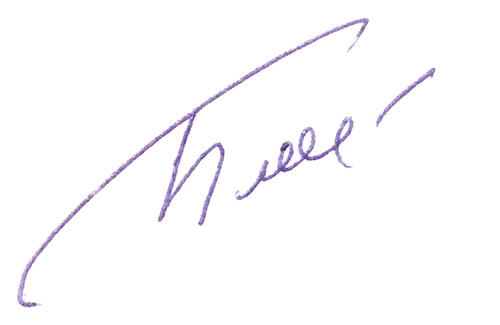 О.А. БелицкаяЗаведующий кафедрой:Заведующий кафедрой:В.В. Костылева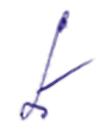 Код и наименование компетенцииКод и наименование индикаторадостижения компетенцииПланируемые результаты обучения по дисциплинеПК-5Способен осуществлять цифровое моделирование конструкций швейных изделий с применением систем автоматизированного проектирования и информационных технологийИД-ПК-5.1Решение задач проектирования изделий легкой промышленности с помощью современных информационных технологий и прикладных программных средств;- анализирует и систематизирует нормативно-техническую документацию   в области аддитивных технологиях легкой промышленности;- использует современные подходы вконструировании и моделировании обуви и кожгалантерейных изделий с применением информационных и аддитивных технологий;- самостоятельно анализирует и устанавливает закономерности между технологическими особенностями производства и применением автоматизированного проектирования; - оценивает рациональность того или иного проектного решения с точки зрения передового отечественного и зарубежного опыта в области проектирования и производства обувных и кожгалантерейных и применения аддитивных технологий;- анализирует качество используемых в производстве основных и вспомогательных материалов с привлечением интернет-ресурсов и программных средств и обосновывает возможность их использования в инновационных технологических процессах; - осуществляет контроль параметров применения аддитивных технологий с учетом требований к изделиям.ПК-5Способен осуществлять цифровое моделирование конструкций швейных изделий с применением систем автоматизированного проектирования и информационных технологийИД-ПК-5.2Построение базовых и исходных модельных конструкций швейных изделий по классическим отечественным или зарубежным методикам конструирования в автоматизированной графической среде;- анализирует и систематизирует нормативно-техническую документацию   в области аддитивных технологиях легкой промышленности;- использует современные подходы вконструировании и моделировании обуви и кожгалантерейных изделий с применением информационных и аддитивных технологий;- самостоятельно анализирует и устанавливает закономерности между технологическими особенностями производства и применением автоматизированного проектирования; - оценивает рациональность того или иного проектного решения с точки зрения передового отечественного и зарубежного опыта в области проектирования и производства обувных и кожгалантерейных и применения аддитивных технологий;- анализирует качество используемых в производстве основных и вспомогательных материалов с привлечением интернет-ресурсов и программных средств и обосновывает возможность их использования в инновационных технологических процессах; - осуществляет контроль параметров применения аддитивных технологий с учетом требований к изделиям.ПК-5Способен осуществлять цифровое моделирование конструкций швейных изделий с применением систем автоматизированного проектирования и информационных технологийИД-ПК-5.3Цифровое моделирование конструкций швейных изделий с применением систем автоматизированного проектирования одежды;- анализирует и систематизирует нормативно-техническую документацию   в области аддитивных технологиях легкой промышленности;- использует современные подходы вконструировании и моделировании обуви и кожгалантерейных изделий с применением информационных и аддитивных технологий;- самостоятельно анализирует и устанавливает закономерности между технологическими особенностями производства и применением автоматизированного проектирования; - оценивает рациональность того или иного проектного решения с точки зрения передового отечественного и зарубежного опыта в области проектирования и производства обувных и кожгалантерейных и применения аддитивных технологий;- анализирует качество используемых в производстве основных и вспомогательных материалов с привлечением интернет-ресурсов и программных средств и обосновывает возможность их использования в инновационных технологических процессах; - осуществляет контроль параметров применения аддитивных технологий с учетом требований к изделиям.ПК-5Способен осуществлять цифровое моделирование конструкций швейных изделий с применением систем автоматизированного проектирования и информационных технологийИД-ПК-5.4Разработка комплекта лекал и их техническое размножение в системах автоматизированного проектирования одежды;- анализирует и систематизирует нормативно-техническую документацию   в области аддитивных технологиях легкой промышленности;- использует современные подходы вконструировании и моделировании обуви и кожгалантерейных изделий с применением информационных и аддитивных технологий;- самостоятельно анализирует и устанавливает закономерности между технологическими особенностями производства и применением автоматизированного проектирования; - оценивает рациональность того или иного проектного решения с точки зрения передового отечественного и зарубежного опыта в области проектирования и производства обувных и кожгалантерейных и применения аддитивных технологий;- анализирует качество используемых в производстве основных и вспомогательных материалов с привлечением интернет-ресурсов и программных средств и обосновывает возможность их использования в инновационных технологических процессах; - осуществляет контроль параметров применения аддитивных технологий с учетом требований к изделиям.ПК-5Способен осуществлять цифровое моделирование конструкций швейных изделий с применением систем автоматизированного проектирования и информационных технологийИД-ПК-5.5Оценка технологичности и материалоемкости проектируемой модели с помощью методов автоматизированного проектирования одежды;- анализирует и систематизирует нормативно-техническую документацию   в области аддитивных технологиях легкой промышленности;- использует современные подходы вконструировании и моделировании обуви и кожгалантерейных изделий с применением информационных и аддитивных технологий;- самостоятельно анализирует и устанавливает закономерности между технологическими особенностями производства и применением автоматизированного проектирования; - оценивает рациональность того или иного проектного решения с точки зрения передового отечественного и зарубежного опыта в области проектирования и производства обувных и кожгалантерейных и применения аддитивных технологий;- анализирует качество используемых в производстве основных и вспомогательных материалов с привлечением интернет-ресурсов и программных средств и обосновывает возможность их использования в инновационных технологических процессах; - осуществляет контроль параметров применения аддитивных технологий с учетом требований к изделиям.по очной форме обучения – 3з.е.108час.Структура и объем дисциплиныСтруктура и объем дисциплиныСтруктура и объем дисциплиныСтруктура и объем дисциплиныСтруктура и объем дисциплиныСтруктура и объем дисциплиныСтруктура и объем дисциплиныСтруктура и объем дисциплиныСтруктура и объем дисциплиныСтруктура и объем дисциплиныОбъем дисциплины по семестрамформа промежуточной аттестациивсего, часКонтактная аудиторная работа, часКонтактная аудиторная работа, часКонтактная аудиторная работа, часКонтактная аудиторная работа, часСамостоятельная работа обучающегося, часСамостоятельная работа обучающегося, часСамостоятельная работа обучающегося, часОбъем дисциплины по семестрамформа промежуточной аттестациивсего, часлекции, часпрактические занятия, часлабораторные занятия, часпрактическая подготовка, часкурсовая работа/курсовой проектсамостоятельная работа обучающегося, часпромежуточная аттестация, час5 семестрзачет1083410757Всего:1083410757Планируемые (контролируемые) результаты освоения: код(ы) формируемой(ых) компетенции(й) и индикаторов достижения компетенцийНаименование разделов, тем;форма(ы) промежуточной аттестацииВиды учебной работыВиды учебной работыВиды учебной работыВиды учебной работыВиды учебной работыСамостоятельная работа, часСамостоятельная работа, часВиды и формы контрольных мероприятий, обеспечивающие по совокупности текущий контроль успеваемости;формы промежуточного контроля успеваемостиВиды и формы контрольных мероприятий, обеспечивающие по совокупности текущий контроль успеваемости;формы промежуточного контроля успеваемостиПланируемые (контролируемые) результаты освоения: код(ы) формируемой(ых) компетенции(й) и индикаторов достижения компетенцийНаименование разделов, тем;форма(ы) промежуточной аттестацииКонтактная работаКонтактная работаКонтактная работаКонтактная работаКонтактная работаСамостоятельная работа, часСамостоятельная работа, часВиды и формы контрольных мероприятий, обеспечивающие по совокупности текущий контроль успеваемости;формы промежуточного контроля успеваемостиВиды и формы контрольных мероприятий, обеспечивающие по совокупности текущий контроль успеваемости;формы промежуточного контроля успеваемостиПланируемые (контролируемые) результаты освоения: код(ы) формируемой(ых) компетенции(й) и индикаторов достижения компетенцийНаименование разделов, тем;форма(ы) промежуточной аттестацииЛекции, часПрактические занятия, часЛабораторные работы/ индивидуальные занятия, часПрактическая подготовка, часПятый семестрПятый семестрПятый семестрПятый семестрПятый семестрПятый семестрПятый семестрПятый семестрПятый семестрПятый семестрПК-5:ИД-ПК-5.1ИД-ПК-5.2ИД-ПК-5.3ИД-ПК-5.4ИД-ПК-5.5Раздел I. Обзор аддитивных технологий10211515Формы текущего контроля по разделу I:устный опрос,тестированиеФормы текущего контроля по разделу I:устный опрос,тестированиеПК-5:ИД-ПК-5.1ИД-ПК-5.2ИД-ПК-5.3ИД-ПК-5.4ИД-ПК-5.5Тема 1.1 История развития технологии 3D-печати455Формы текущего контроля по разделу I:устный опрос,тестированиеФормы текущего контроля по разделу I:устный опрос,тестированиеПК-5:ИД-ПК-5.1ИД-ПК-5.2ИД-ПК-5.3ИД-ПК-5.4ИД-ПК-5.5Тема 1.2 Обзор аддитивных технологий655Формы текущего контроля по разделу I:устный опрос,тестированиеФормы текущего контроля по разделу I:устный опрос,тестированиеПК-5:ИД-ПК-5.1ИД-ПК-5.2ИД-ПК-5.3ИД-ПК-5.4ИД-ПК-5.5Практическая работа № 1.1 Изучение основных принципов 3D-печати2155Формы текущего контроля по разделу I:устный опрос,тестированиеФормы текущего контроля по разделу I:устный опрос,тестированиеПК-5:ИД-ПК-5.1ИД-ПК-5.2ИД-ПК-5.3ИД-ПК-5.4ИД-ПК-5.5Раздел II. Fused deposition modeling (FDM)12432020Формы текущего контроля по разделу II:устный опрос,тестированиеФормы текущего контроля по разделу II:устный опрос,тестированиеПК-5:ИД-ПК-5.1ИД-ПК-5.2ИД-ПК-5.3ИД-ПК-5.4ИД-ПК-5.5Тема 2.1 Экструзионная технология печати (FDM)655Формы текущего контроля по разделу II:устный опрос,тестированиеФормы текущего контроля по разделу II:устный опрос,тестированиеПК-5:ИД-ПК-5.1ИД-ПК-5.2ИД-ПК-5.3ИД-ПК-5.4ИД-ПК-5.5Тема 2.2 Материалы, применяемые для FDM-технологии655Формы текущего контроля по разделу II:устный опрос,тестированиеФормы текущего контроля по разделу II:устный опрос,тестированиеПК-5:ИД-ПК-5.1ИД-ПК-5.2ИД-ПК-5.3ИД-ПК-5.4ИД-ПК-5.5Лабораторная работа № 2.1 Изучение процесса FDM-печати2255Формы текущего контроля по разделу II:устный опрос,тестированиеФормы текущего контроля по разделу II:устный опрос,тестированиеПК-5:ИД-ПК-5.1ИД-ПК-5.2ИД-ПК-5.3ИД-ПК-5.4ИД-ПК-5.5Лабораторная работа № 2.2 Применение различных пластиков при 3D-печати2155Формы текущего контроля по разделу II:устный опрос,тестированиеФормы текущего контроля по разделу II:устный опрос,тестированиеПК-5:ИД-ПК-5.1ИД-ПК-5.2ИД-ПК-5.3ИД-ПК-5.4ИД-ПК-5.5Раздел III. Другие аддитивные технологии1242222Формы текущего контроля по разделу III:устный опрос,тестированиеФормы текущего контроля по разделу III:устный опрос,тестированиеПК-5:ИД-ПК-5.1ИД-ПК-5.2ИД-ПК-5.3ИД-ПК-5.4ИД-ПК-5.5Тема 3.1 Методы и технологии 3D-печати655Формы текущего контроля по разделу III:устный опрос,тестированиеФормы текущего контроля по разделу III:устный опрос,тестированиеПК-5:ИД-ПК-5.1ИД-ПК-5.2ИД-ПК-5.3ИД-ПК-5.4ИД-ПК-5.5Тема 3.2 Применение 3D-печати в различных сферах промышленности655Формы текущего контроля по разделу III:устный опрос,тестированиеФормы текущего контроля по разделу III:устный опрос,тестированиеПК-5:ИД-ПК-5.1ИД-ПК-5.2ИД-ПК-5.3ИД-ПК-5.4ИД-ПК-5.5Лабораторная работа № 3.1 Печать детали обуви2255Формы текущего контроля по разделу III:устный опрос,тестированиеФормы текущего контроля по разделу III:устный опрос,тестированиеПК-5:ИД-ПК-5.1ИД-ПК-5.2ИД-ПК-5.3ИД-ПК-5.4ИД-ПК-5.5Лабораторная работа № 3.2 Печать детали кожгалантерейного изделия2177Формы текущего контроля по разделу III:устный опрос,тестированиеФормы текущего контроля по разделу III:устный опрос,тестированиеЗачетзачет в устной формезачет в устной формеИТОГО за пятый семестр341075757№ ппНаименование раздела и темы дисциплиныСодержание раздела (темы)Раздел IОбзор аддитивных технологийОбзор аддитивных технологийТема 1.1История развития технологии 3D-печатиТрехмерная печать, как форма аддитивного производства. Рождение идеи. Чак Халл, создатель лазерной стереолитографии SLA. 3D печать сегодня. Тема 1.2Обзор аддитивных технологийОпределение. Как правило «слой за слоем». О быстром прототипировании. Куда движется рынок АТ. Преимущества АТ. Недостаток АТ. Применение АТ. Почему АТ хороши для визуальных макетов и индивидуального производства. Применение АТ на конкретных примерах в мире. другие примеры и нестандартные материалыРаздел IIFused deposition modeling (FDM)Fused deposition modeling (FDM)Тема 2.1Экструзионная технология печати (FDM)Основные ограничения FDM-технологии. Точность. Гладкость (шероховатость). Необходимость в поддержках. Сложность удаления поддержек. Расслаивание и усадка. Минимальная толщина стенки. Длительное время печати. СлайсерыТема 2.2Материалы, применяемые для FDM-технологииРасходные материалы для FDM печати. PLA – полиактид. ABS. PVA – поливиниловый спирт. Nylon. PC – поликарбонат. HDPE – полиэтилен высокой плотности. PP – полипропиленРаздел IIIДругие аддитивные технологииДругие аддитивные технологииТема 3.1Методы и технологии 3D-печатиСтереолитография (SLA). Схема работы принтера по методу стереолитографии. Технология многоструйного моделирования (MJM). Цифровая светодиодная проекция (DLP). Масочная стереолитография  (SGC). Ламинирование (LOM). Ламинирование методом селективного осаждения (SDL). Струйная трехмерная печать (3DP). Электронно-лучевая плавка (проволочная) (EBF). Прямое лазерное спекание металлов (DMLS). Непрямое лазерное спекание металлов (IMLS). Селективное лазерное плавление (SLM). Селективное тепловое спекание (SHS). Селективное лазерное спекание (SLS). Цветная струйная печать (CJP).Тема 3.2Применение 3D-печати в различных сферах промышленности3D-печать в легкой промышленности. 3D-печать в пищевой промышленности. 3D-печать в науке, образовании и искусстве. Возможности использования 3D-печати в медицине№ ппНаименование раздела /темы дисциплины/модуля, выносимые на самостоятельное изучениеЗадания для самостоятельной работыВиды и формы контрольных мероприятий(учитываются при проведении текущего контроля)Трудоемкость, часРаздел IОбзор аддитивных технологийОбзор аддитивных технологийОбзор аддитивных технологийОбзор аддитивных технологийТема 1.1История развития технологии 3D-печатиподготовить информационное сообщениеустное собеседование по результатам выполненной работы5Тема 1.2Обзор аддитивных технологийподготовить информационное сообщениеустное собеседование по результатам выполненной работы5Раздел IIFused deposition modeling (FDM)Fused deposition modeling (FDM)Fused deposition modeling (FDM)Fused deposition modeling (FDM)Тема 2.1Экструзионная технология печати (FDM)подготовить информационное сообщениеустное собеседование по результатам выполненной работы5Тема 2.2Материалы, применяемые для FDM-технологииподготовить информационное сообщениеустное собеседование по результатам выполненной работы5Раздел IIIДругие аддитивные технологииДругие аддитивные технологииТема 3.1Методы и технологии 3D-печатиподготовить информационное сообщениеустное собеседование по результатам выполненной работы5Тема 3.2Применение 3D-печати в различных сферах промышленностиподготовить информационное сообщениеустное собеседование по результатам выполненной работы5использованиеЭО и ДОТиспользование ЭО и ДОТобъем, часвключение в учебный процессобучение с веб-поддержкойучебно-методические электронные образовательные ресурсы университета   1 категорииорганизация самостоятельной работы обучающихсяобучение с веб-поддержкойучебно-методические электронные образовательные ресурсы университета   2 категориив соответствии с расписанием текущей/промежуточной аттестацииУровни сформированности компетенции(-й)Итоговое количество балловв 100-балльной системепо результатам текущей и промежуточной аттестацииОценка в пятибалльной системепо результатам текущей и промежуточной аттестацииПоказатели уровня сформированности Показатели уровня сформированности Показатели уровня сформированности Уровни сформированности компетенции(-й)Итоговое количество балловв 100-балльной системепо результатам текущей и промежуточной аттестацииОценка в пятибалльной системепо результатам текущей и промежуточной аттестацииуниверсальной(-ых) компетенции(-й)общепрофессиональной(-ых) компетенцийпрофессиональной(-ых)компетенции(-й)Уровни сформированности компетенции(-й)Итоговое количество балловв 100-балльной системепо результатам текущей и промежуточной аттестацииОценка в пятибалльной системепо результатам текущей и промежуточной аттестацииПК-5:ИД-ПК-5.1ИД-ПК-5.2ИД-ПК-5.3ИД-ПК-5.4ИД-ПК-5.5высокий85 – 100отличноОбучающийся:исчерпывающе и логически стройно излагает учебный материал, умеет связывать теорию с практикой, справляется с решением задач профессиональной направленности высокого уровня сложности, правильно обосновывает принятые решения;дополняет теоретическую информацию сведениями профессионального и исследовательского характера;свободно ориентируется в учебной и профессиональной литературе;дает развернутые, исчерпывающие, профессионально грамотные ответы на вопросы, в том числе, дополнительные.повышенный65 – 84хорошо Обучающийся:достаточно подробно, грамотно и по существу излагает изученный материал, приводит и раскрывает в тезисной форме основные понятия;анализирует теоретические положения метрологии, стандартизации и сертификации;допускает единичные негрубые ошибки;достаточно хорошо ориентируется в учебной и профессиональной литературе.базовый41 – 64удовлетворительноОбучающийся:демонстрирует теоретические знания основного учебного материала дисциплины в объеме, необходимом для дальнейшего освоения ОПОП;испытывает серьёзные затруднения в применении теоретических положений при решении практических задач профессиональной направленности стандартного уровня сложности, не владеет необходимыми для этого навыками и приёмами;демонстрирует фрагментарные знания основной учебной литературы по дисциплине аддитивные технологии в легкой промышленности.низкий0 – 40неудовлетворительноОбучающийся:демонстрирует фрагментарные знания теоретического и практического материал, допускает грубые ошибки при его изложении на занятиях и в ходе промежуточной аттестации;испытывает серьёзные затруднения в применении теоретических положений при решении практических задач профессиональной направленности стандартного уровня сложности, не владеет необходимыми для этого навыками, приёмами и терминологией.Обучающийся:демонстрирует фрагментарные знания теоретического и практического материал, допускает грубые ошибки при его изложении на занятиях и в ходе промежуточной аттестации;испытывает серьёзные затруднения в применении теоретических положений при решении практических задач профессиональной направленности стандартного уровня сложности, не владеет необходимыми для этого навыками, приёмами и терминологией.Обучающийся:демонстрирует фрагментарные знания теоретического и практического материал, допускает грубые ошибки при его изложении на занятиях и в ходе промежуточной аттестации;испытывает серьёзные затруднения в применении теоретических положений при решении практических задач профессиональной направленности стандартного уровня сложности, не владеет необходимыми для этого навыками, приёмами и терминологией.№ ппФормы текущего контроляПримеры типовых заданий1Устный опрос по разделу «Обзор аддитивных технологий»1. Что такое аддитивные технологии?2. Каковы преимущества и недостатками аддитивных технологий?3. Примеры применения аддитивных технологий4. Чак Халл, создатель лазерной стереолитографии5. Внедрение аддитивных технологий на производство2Тестирование по разделу «Обзор аддитивных технологий»1. Какое нижнее значение коэффициента использования материала (КИМ) для аддитивных технологий?a. 25%b. 75%c. 50%2. Сколько деталей на данный момент уже произвела и установила компания Airbus на свои самолеты?a. 15000b. 22000c. 300003. Отметьте недостатки аддитивных технологий:a. Высокая сложность изготовления прототипов изделийb. Требуется постобработка поверхностей изделийc. Высокая стоимость при крупносерийном производстве4. Изготовление деталей из стали всегда дешевле титановыхa. Нетb. Да5. В каком формате должна быть сохранена модель для печати?a. PARASOLIDb. STLc. STEP3Устный опрос по разделу «Fused deposition modeling (FDM)»1. Оборудование для FDM-печати2. Материалы для FDM-печати3. Особенности поддержек при FDM-печати4. Мировые примеры FDM-печати5 .Слайсеры4Тестирование по разделу «Fused deposition modeling (FDM)»1. Какой минимальный угол возможен для построения моделей без применения поддержек a. 50 градусов b. 55 градусов c. 45 градусов2. Какой максимальной длины «мост» можно напечатать не теряя в качестве? a. 10 мм b. 50 мм c. 30 мм3. Какие материалы хорошо подходят для печати визуальных макетов? a. ABS b. PET-G c. PLA4. За какую минимальную цену можно приобрести FDM-принтер? a. 15000 рублей b. 10000 рублей c. 25000 рублей5. Для пластика ABS характерно следующее свойство: a. Пластичный, легко склеить b. Хрупкий, «похож на стекло», трудно склеить c. Среднее между PLA и PET-G5Устный опрос по разделу «Другие аддитивные технологии»1. Классификация технологий печати по видам2. Применение печати в легкой промышленности3. Применение печати в медицине4. Применение печати в науке и технике5. Применение печати в пищевой промышленности6Тестирование по разделу «Другие аддитивные технологии»1. Какое максимальное количество материалов может быть использовано при использовании Polyjet технологии? a. 8 b. 4 c. 162. Почему для изготовления выжигаемых мастер моделей не рекомендуется использовать FDM технологию? a. Плохая детализация b. Шероховатость моделей3. Какой из видов DLP-технологии экономичнее с точки зрения необходимого количества расходного материала? a. Засветка сверху b. Засветка снизу4. Технологию LOM лучше всего использовать для изготовления... a. Функциональных прототипов b. Масок c. Дизайн-макетов5. В чем различие между SLM и DMLS технологиями 3D-печати? a. SLM – частички расходного материала склеиваются друг с другом, DMLS - частички расходного материала приплавляются друг к другу b. Не отличаются c. SLM – частички расходного материала приплавляются друг к другу, DMLS - частички расходного материала склеиваются друг с другомНаименование оценочного средства (контрольно-оценочного мероприятия)Критерии оцениванияШкалы оцениванияШкалы оцениванияШкалы оцениванияНаименование оценочного средства (контрольно-оценочного мероприятия)Критерии оценивания100-балльная системаПятибалльная системаПятибалльная системаУстный опросОбучающийся в ходе опроса продемонстрировал глубокие знания сущности проблемы, были даны, полные ответы на все вопросы55Устный опросОбучающийся правильно рассуждает, дает верные ответы, однако, допускает незначительные неточности44Устный опросОбучающийся слабо ориентируется в материале, плохо владеет профессиональной терминологией. 33Устный опросОбучающийся в ходе опроса не смог дать правильные ответы на поставленные вопросы. 22ТестЗа выполнение каждого тестового задания испытуемому выставляются баллы. Номинальная шкала предполагает, что за правильный ответ к каждому заданию выставляется один балл, за не правильный — ноль. В соответствии с номинальной шкалой, оценивается всё задание в целом, а не какая-либо из его частей.Рекомендуемое процентное соотношение баллов и оценок по пятибалльной системе. Например:«2» - равно или менее 40%«3» - 41% - 64%«4» - 65% - 84%«5» - 85% - 100%585% - 100%ТестЗа выполнение каждого тестового задания испытуемому выставляются баллы. Номинальная шкала предполагает, что за правильный ответ к каждому заданию выставляется один балл, за не правильный — ноль. В соответствии с номинальной шкалой, оценивается всё задание в целом, а не какая-либо из его частей.Рекомендуемое процентное соотношение баллов и оценок по пятибалльной системе. Например:«2» - равно или менее 40%«3» - 41% - 64%«4» - 65% - 84%«5» - 85% - 100%465% - 84%ТестЗа выполнение каждого тестового задания испытуемому выставляются баллы. Номинальная шкала предполагает, что за правильный ответ к каждому заданию выставляется один балл, за не правильный — ноль. В соответствии с номинальной шкалой, оценивается всё задание в целом, а не какая-либо из его частей.Рекомендуемое процентное соотношение баллов и оценок по пятибалльной системе. Например:«2» - равно или менее 40%«3» - 41% - 64%«4» - 65% - 84%«5» - 85% - 100%341% - 64%ТестЗа выполнение каждого тестового задания испытуемому выставляются баллы. Номинальная шкала предполагает, что за правильный ответ к каждому заданию выставляется один балл, за не правильный — ноль. В соответствии с номинальной шкалой, оценивается всё задание в целом, а не какая-либо из его частей.Рекомендуемое процентное соотношение баллов и оценок по пятибалльной системе. Например:«2» - равно или менее 40%«3» - 41% - 64%«4» - 65% - 84%«5» - 85% - 100%240% и менее 40%Форма промежуточной аттестацииТиповые контрольные задания и иные материалыдля проведения промежуточной аттестации:Зачет: в устной формеВопрос 1. Основные ограничения FDM-технологии. Вопрос 2. 3D-печать в легкой промышленности.Вопрос 3. Стереолитография (SLA). Схема работы принтера по методу стереолитографии. Вопрос 4. 3D-печать в пищевой промышленности.Вопрос 5. Технология многоструйного моделирования (MJM). Вопрос 6. 3D-печать в науке, образовании и искусстве.Вопрос 7. Цифровая светодиодная проекция (DLP). Вопрос 8. Возможности использования 3D-печати в медицинеВопрос 9. Масочная стереолитография  (SGC). Вопрос 10. Расходные материалы для FDM печати.Форма промежуточной аттестацииКритерии оцениванияШкалы оцениванияШкалы оцениванияНаименование оценочного средстваКритерии оценивания100-балльная системаПятибалльная системаЗачет:в устной формеОбучающийся:демонстрирует знания отличающиеся глубиной и содержательностью, дает полный исчерпывающий ответ, как на основные вопросы билета, так и на дополнительные;свободно владеет научными понятиями, ведет диалог и вступает в научную дискуссию;способен к интеграции знаний по определенной теме, структурированию ответа, к анализу положений существующих теорий, научных школ, направлений по вопросу билета;логично и доказательно раскрывает проблему, предложенную в билете;свободно выполняет практические задания повышенной сложности, предусмотренные программой, демонстрирует системную работу с основной и дополнительной литературой.Ответ не содержит фактических ошибок и характеризуется глубиной, полнотой, уверенностью суждений, иллюстрируется примерами, в том числе из собственной практики.5Зачет:в устной формеОбучающийся:показывает достаточное знание учебного материала, но допускает несущественные фактические ошибки, которые способен исправить самостоятельно, благодаря наводящему вопросу;недостаточно раскрыта проблема по одному из вопросов билета;недостаточно логично построено изложение вопроса;успешно выполняет предусмотренные в программе практические задания средней сложности, активно работает с основной литературой,демонстрирует, в целом, системный подход к решению практических задач, к самостоятельному пополнению и обновлению знаний в ходе дальнейшей учебной работы и профессиональной деятельности. В ответе раскрыто, в основном, содержание билета, имеются неточности при ответе на дополнительные вопросы.4Зачет:в устной формеОбучающийся:показывает знания фрагментарного характера, которые отличаются поверхностностью и малой содержательностью, допускает фактические грубые ошибки;не может обосновать закономерности и принципы, объяснить факты, нарушена логика изложения, отсутствует осмысленность представляемого материала, представления о межпредметных связях слабые;справляется с выполнением практических заданий, предусмотренных программой, знаком с основной литературой, рекомендованной программой, допускает погрешности и ошибки при теоретических ответах и в ходе практической работы.Содержание билета раскрыто слабо, имеются неточности при ответе на основные и дополнительные вопросы билета, ответ носит репродуктивный характер. Неуверенно, с большими затруднениями решает практические задачи или не справляется с ними самостоятельно.3Зачет:в устной формеОбучающийся, обнаруживает существенные пробелы в знаниях основного учебного материала, допускает принципиальные ошибки в выполнении предусмотренных программой практических заданий. На большую часть дополнительных вопросов по содержанию экзамена затрудняется дать ответ или не дает верных ответов.2Форма контроля100-балльная система Пятибалльная системаТекущий контроль: - устный опрос2 – 5 или зачтено/не зачтено- защита лабораторных работ2 – 5 или зачтено/не зачтено- тестирование2 – 5 или зачтено/не зачтеноИтого за семестр экзаменотличнохорошоудовлетворительнонеудовлетворительноНаименование учебных аудиторий, лабораторий, мастерских, библиотек, спортзалов, помещений для хранения и профилактического обслуживания учебного оборудования и т.п.Оснащенность учебных аудиторий, лабораторий, мастерских, библиотек, спортивных залов, помещений для хранения и профилактического обслуживания учебного оборудования и т.п.119071, г. Москва, Садовническая ул., д. 35119071, г. Москва, Садовническая ул., д. 35аудитории для проведения занятий лекционного типакомплект учебной мебели, технические средства обучения, служащие для представления учебной информации большой аудитории: ноутбук;проектораудитории для проведения лабораторных занятий, занятий по практической подготовке, групповых и индивидуальных консультаций, текущего контроля и промежуточной аттестациикомплект учебной мебели, технические средства обучения, служащие для представления учебной информации большой аудитории: ноутбук,проектордоска меловая; технические средства обучения, служащие для представления учебной информации большой аудиторииПомещения для самостоятельной работы обучающихсяОснащенность помещений для самостоятельной работы обучающихсячитальный зал библиотеки:компьютерная техника;
подключение к сети «Интернет»Необходимое оборудованиеПараметрыТехнические требованияПерсональный компьютер/ ноутбук/планшет,камера,микрофон, динамики, доступ в сеть ИнтернетВеб-браузерВерсия программного обеспечения не ниже: Chrome 72, Opera 59, Firefox 66, Edge 79, Яндекс.Браузер 19.3Персональный компьютер/ ноутбук/планшет,камера,микрофон, динамики, доступ в сеть ИнтернетОперационная системаВерсия программного обеспечения не ниже: Windows 7, macOS 10.12 «Sierra», LinuxПерсональный компьютер/ ноутбук/планшет,камера,микрофон, динамики, доступ в сеть ИнтернетВеб-камера640х480, 15 кадров/сПерсональный компьютер/ ноутбук/планшет,камера,микрофон, динамики, доступ в сеть ИнтернетМикрофонлюбойПерсональный компьютер/ ноутбук/планшет,камера,микрофон, динамики, доступ в сеть ИнтернетДинамики (колонки или наушники)любыеПерсональный компьютер/ ноутбук/планшет,камера,микрофон, динамики, доступ в сеть ИнтернетСеть (интернет)Постоянная скорость не менее 192 кБит/с№ п/пАвтор(ы)Наименование изданияВид издания (учебник, УП, МП и др.)ИздательствоГодизданияАдрес сайта ЭБСили электронного ресурса (заполняется для изданий в электронном виде)Количество экземпляров в библиотеке Университета10.1 Основная литература, в том числе электронные издания10.1 Основная литература, в том числе электронные издания10.1 Основная литература, в том числе электронные издания10.1 Основная литература, в том числе электронные издания10.1 Основная литература, в том числе электронные издания10.1 Основная литература, в том числе электронные издания10.1 Основная литература, в том числе электронные издания10.1 Основная литература, в том числе электронные издания1А. Л. Галиновский, Е. С. Голубев, Н. В. Коберник, А. С. ФилимоновАддитивные технологии в производстве изделий аэрокосмической техники ISBN 978-5-534-12043-1учебное пособие для вузовМ. : Издательство Юрайт2021https://urait.ru/book/additivnye-tehnologii-v-proizvodstve-izdeliy-aerokosmicheskoy-tehniki-476454нет2В. Ф. Федоренко, И. Г. ГолубевПерспективы применения аддитивных технологий при производстве и техническом сервисе сельскохозяйственной техникиISBN 978-5-534-11459-1учебное пособие для вузовМ. : Издательство Юрайт2021https://urait.ru/book/perspektivy-primeneniya-additivnyh-tehnologiy-pri-proizvodstve-i-tehnicheskom-servise-selskohozyaystvennoy-tehniki-476034нет10.2 Дополнительная литература, в том числе электронные издания 10.2 Дополнительная литература, в том числе электронные издания 10.2 Дополнительная литература, в том числе электронные издания 10.2 Дополнительная литература, в том числе электронные издания 10.2 Дополнительная литература, в том числе электронные издания 10.2 Дополнительная литература, в том числе электронные издания 10.2 Дополнительная литература, в том числе электронные издания 10.2 Дополнительная литература, в том числе электронные издания 1А.Е. Шкуро, П.С. КривоногоеТехнологии и материалы ЗD-печатиУчебное пособиеЕкатеринбург: Урал. гос. лесотехн. ун-т2017https://elar.usfeu.ru/bitstream/123456789/6617/1/Shkuro.pdfсвободный доступнет10.3 Методические материалы (указания, рекомендации по освоению дисциплины (модуля) авторов РГУ им. А. Н. Косыгина)10.3 Методические материалы (указания, рекомендации по освоению дисциплины (модуля) авторов РГУ им. А. Н. Косыгина)10.3 Методические материалы (указания, рекомендации по освоению дисциплины (модуля) авторов РГУ им. А. Н. Косыгина)10.3 Методические материалы (указания, рекомендации по освоению дисциплины (модуля) авторов РГУ им. А. Н. Косыгина)10.3 Методические материалы (указания, рекомендации по освоению дисциплины (модуля) авторов РГУ им. А. Н. Косыгина)10.3 Методические материалы (указания, рекомендации по освоению дисциплины (модуля) авторов РГУ им. А. Н. Косыгина)10.3 Методические материалы (указания, рекомендации по освоению дисциплины (модуля) авторов РГУ им. А. Н. Косыгина)10.3 Методические материалы (указания, рекомендации по освоению дисциплины (модуля) авторов РГУ им. А. Н. Косыгина)1Леденева И.Н., Белицкая О.А.Технологии 3D-печати: принципы, возможности, перспективыУПМ.: РГУ им. А.Н. Косыгина2019Локальная сеть университета15№ ппЭлектронные учебные издания, электронные образовательные ресурсыЭБС «Лань» http://www.e.lanbook.com/«Znanium.com» научно-издательского центра «Инфра-М»http://znanium.com/ Электронные издания «РГУ им. А.Н. Косыгина» на платформе ЭБС «Znanium.com» http://znanium.com/…Профессиональные базы данных, информационные справочные системы………№п/пПрограммное обеспечениеРеквизиты подтверждающего документа/ Свободно распространяемоеWindows 10 Pro, MS Office 2019 контракт № 18-ЭА-44-19 от 20.05.2019PrototypingSketchUp: 3D modeling for everyoneконтракт № 18-ЭА-44-19 от 20.05.2019V-Ray для 3Ds Max контракт № 18-ЭА-44-19 от 20.05.2019………№ ппгод обновления РПДхарактер изменений/обновлений с указанием разделаномер протокола и дата заседания кафедры